Massachusetts Department of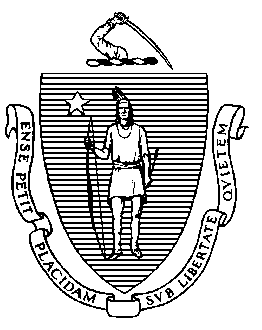 Elementary & Secondary Education75 Pleasant Street, Malden, Massachusetts 02148-4906	Telephone: (781) 338-3000	TTY: N.E.T. Relay 1-800-439-2370February 16, 2016Dear Members of the General Court:I am pleased to submit this Report to the Legislature: Commonwealth of Massachusetts Virtual Schools, pursuant to G.L. c. 71, § 94(q).“An Act Establishing Commonwealth Virtual Schools” was enacted on January 2, 2013. Most of the Act is codified as G.L. c. 71, § 94. Commonwealth of Massachusetts Virtual Schools (CMVS) are public schools operated by a board of trustees where teachers primarily teach from a remote location using the Internet or other computer-based methods, and where students are not required to be located at the physical premises of the school. The law authorized the Board of Elementary and Secondary Education (Board) to adopt regulations and, through the Department, oversee the establishment and operation of publicly funded, high quality virtual schools in the Commonwealth. The Board memo from the January, 2013 meeting highlights key components of the law.As of this writing, the Board has granted two virtual school certificates: one to the Massachusetts Virtual Academy at Greenfield Commonwealth Virtual School (GCVS) on June 25, 2013, and one to the TEC Connections Academy Commonwealth Virtual School (TECCA) on February 25, 2014. Both schools were granted certificates for a three-year period instead of the five-year period allowed by statute. This is because the CMVS initiative is new, and I want to ensure that virtual schools provide high quality programs and that student data show their programs are academically successful.Due to concerns raised from a June 5, 2014 accountability review of GCVS, I recommended that the Board place GCVS on probation for the remainder of that school's certificate term, which expires on June 30, 2016. I have made a recommendation to the Board to renew the school’s certificate with conditions.This report provides information on the implementation and impact of the virtual schools statute, provides an update on the progress that GCVS is making towards meeting the terms of its probationary status, and incorporates findings from the Department’s accountability reviews of GCVS and TECCA in FY2015.I am available if you have questions or would like to discuss this further. You may also contact Associate Commissioner Cliff W. Chuang at 781-338-3222.Sincerely,Mitchell D. Chester, Ed.D.Commissioner of Elementary and Secondary EducationTable of ContentsIntroduction	1Massachusetts Virtual Academy at Greenfield Commonwealth Virtual School	1TEC Connections Academy Commonwealth Virtual School	2Fiscal Impact on Sending Districts	2Course Completion and Student Attendance and Participation Rates	3Enrollment Trends, Limits and Wait Lists	5Academic Achievement	8Supervision and Support for Students in Elementary and Middle School	10Support for Online Course Completion	11Professional Development	11Recommended Changes to the Commonwealth Virtual School Program	12Appendix A: Commonwealth Virtual Schools (G.L. c. 71 §94)	13Appendix B: FY2015 Student FTE and Tuition by Sending District, GCVS	21Appendix C: FY2015 Student FTE and Tuition by Sending District, TECCA	27Appendix D: Conditions of Probation and Status, GCVS	33IntroductionThe Department of Elementary and Secondary Education respectfully submits this Report to the Legislature: Commonwealth of Massachusetts Virtual Schools pursuant to G.L. c. 71 § 94(q):“On or before September 1, the commissioner shall prepare a report on the implementation and impact of this section, including, but not limited to:(1) the fiscal impact on sending districts; (2) any necessary adjustments to tuition rates, including whether the amount should vary based on grade or type of school and the appropriate mechanism for funding virtual schools; (3) information on course completion and student attendance and participation rates; (4) the academic achievement of students attending commonwealth virtual schools; (5) the level of supervision or support needed for students in elementary and middle school; (6) the support necessary or helpful to ensure that students successfully complete online courses; (7) the professional development virtual school teachers require; (8) the appropriate enrollment limit for a virtual school, if any, including information about wait lists; and (9) the need for any changes to the commonwealth virtual school program.”A Commonwealth of Massachusetts Virtual School (CMVS) is a public school operated by a board of trustees where Massachusetts-licensed teachers primarily teach from a remote location using the Internet or other computer-based methods, and where students are not required to be located at the physical premises of the school. The statute permits up to ten virtual schools to operate in the Commonwealth at any time: three virtual schools are allowed to operate during the 2013-16 school years; three additional certificates will be available from 2016-19; and four additional certificates will be available starting in 2020.As of this writing, the Board of Elementary and Secondary Education (Board) has granted certificates to two virtual schools: The Massachusetts Virtual Academy at Greenfield Commonwealth Virtual School (GCVS) and the TEC Connections Academy Commonwealth Virtual School (TECCA).Massachusetts Virtual Academy at Greenfield Commonwealth Virtual SchoolOn June 25, 2013, the Board granted a three-year certificate to operate the Massachusetts Virtual Academy at Greenfield Commonwealth Virtual School (GCVS) to a board of trustees formed to assume governance of the school from the Greenfield Public Schools.On June 5, 2014, the Department conducted an accountability review of GCVS in accordance with CMR 52.08. The review documented concerns about the school’s faithfulness to its certificate, the quality of its academic program, the quality and amount of supports for diverse learners, and lack of compliance with certain regulatory requirements and Department guidance. Due to these concerns, I recommended that the Board place GCVS on probation for the remainder of the school's certificate term, which expires on June 30, 2016, with conditions.The Department conducted a second review of GCVS on March 2, 2015. The review indicated that GCVS had made progress toward meeting the terms of its probation, and noted that the board of trustees and leadership took affirmative steps to improve instruction and professional learning. A detailed accounting of that progress is provided in Appendix D. However, the review identified additional concerns, including: a dependency on teacher-developed materials to ensure curriculum alignment; the lack of a formal curriculum for English language learners; the lack of a formal inclusion model for students with disabilities; variation in the execution of the school’s expectations for teaching higher-order thinking skills; and uneven instruction. In a June 29, 2015 response to the review, GCVS described the steps it will take to address these concerns.The school’s certificate expires at the end of the 2015-16 school year. Pursuant to CMR 52.11, GCVS submitted an application to renew its certificate in July 2015, and a renewal inspection visit is planned for November 2, 2015. These and other sources of information, including but not limited to state assessment results, will inform my recommendation to the Board on whether to renew the school’s certificate, and if so, whether to impose additional probationary conditions on the school.TEC Connections Academy Commonwealth Virtual SchoolOn February 25, 2014, the Board granted a three-year certificate to the board of trustees of the TEC Connections Academy Commonwealth Virtual School (TECCA). TECCA opened in the fall of 2014.The Department conducted accountability reviews of TECCA on December 3, 2014 and May 20, 2015. Collectively these reviews found that despite lower than expected enrollment, TECCA was financially viable, fostered a strong organizational climate conducive to professional learning and delivered an instructional program in a manner consistent with its certificate.Fiscal Impact on Sending DistrictsVirtual schools are funded through payments from sending districts at a per-pupil tuition rate set by the Board. Under the legislation [G.L. c. 71, §94(k)] the per-pupil capitation a school district pays for resident students is funded through the school choice mechanism (G.L. c. 76, §12B). For students who attend a CMVS for less than a full year, the tuition payment is based upon the number of days of enrollment. The Department notifies both the virtual school and resident districts of the amount of these payments and corresponding reductions in local aid under G.L. c. 70.The first five monthly payments in each fiscal year are based on a pre-enrollment report submitted by the virtual school in June; remaining monthly payments for the fiscal year are based on Student Information Management System (SIMS) data collected from the school in October. Although each monthly payment is intended to equal approximately one twelfth of the projected annual amount, payments in the later months of each fiscal year (from December through June) include adjustments to correct any over- or under-payments in earlier months, including adjustments for special education increments. Summary figures of tuition payments by resident districts to each of the two virtual schools are provided in Appendices B and C.The cost of special education services is calculated in accordance with 603 CMR 10.07(3). The virtual school is responsible for providing special education services to students in accordance with each student’s Individualized Education Program (IEP). Resident school districts remain fiscally responsible for such students as if the CMVS were a receiving district pursuant to school choice under G.L. c. 76, §12B. For both virtual schools, the Board approved a per pupil tuition rate of $6,700, of which the Department retained $75 per pupil for the administration of the program. In fiscal year 2015 (FY2015), GCVS received $4,717,216 in tuition from 193 resident districts and TECCA received $3,280,802 from 194 resident districts. The majority of students who attended these schools in FY2015 resided in the districts of Boston, Springfield, and Worcester, representing approximately 15 percent of the total enrollment of GCVS and 13 percent of enrollments in TECCA.Course Completion and Student Attendance and Participation RatesGCVS and TECCA provide 425 instructional hours in kindergarten, 900 hours in grades 1-8, and 990 hours in grades 9-12 in accordance with state regulations.There is flexibility in terms of the time of day when students participate; however, teachers take daily attendance and monitor the hours of schoolwork completed with the student and learning coach (typically the students’ parent/guardian). Each school’s calendar provides for school holidays and vacation times during which teachers are not available; however, students may continue to do schoolwork and access the online learning management system at any time during the school year. Attendance is based on completion of courses and not “seat time”; the schools’ expectation is that students will complete their coursework by the end of the semester or school year. In FY2015, GCVS reported an attendance rate of 92.3 percent and TECCA reported an attendance rate of 86.1 percent.Course completion data for GCVS and TECCA are provided in Tables 2 and 3 on the following pages. In FY2015, 89.5 percent of GCVS students completed their courses and 78.7 percent of TECCA students completed their courses (as reported to the Department). Because many students arrive in school after the beginning of the school year or transferred out of the school prior to the end of the school year, course completion data are only reported for students enrolled in the schools for a full academic year, as defined in Table 1 below.Enrollment Trends, Limits and Wait ListsThe statute caps the total number of full-time students attending virtual schools at two percent of the total number of students attending all public schools in the Commonwealth. In FY2015, 955,844 students attended public schools in the Commonwealth, of which .11 percent, or 1,087 students, were enrolled in a CMVS. In the case of a CMVS established by a school district, at least five percent of the students enrolled in the CMVS must be from the district that established the school. In the case of a CMVS that is established by more than one school district or by an education collaborative, at least five percent of the students enrolled in the school must be from the combined enrollment of the districts that established the school or the districts belonging to the collaborative. School committees may vote to restrict enrollment of students in a CMVS if the total enrollment of its students in virtual schools exceeds one percent of the total enrollment in its district.GCVS was approved to enroll 1,000 students in FY2015 and 1,250 students in FY2016. To ensure that it could adequately staff the school, prior to FY2015 the GCVS board of trustees capped overall enrollment at 850 students (550 in grades K-6, 150 in grades 7-8, and 150 in grades 9-12). TECCA is approved to enroll 1,000 students in FY2015, up to 1,500 in FY2016, and 2,000 in FY2017. Overall enrollment trends for both schools are provided in Figure 1. Based on three snapshots of enrollment taken in October, March, and June, enrollment in GCVS declined by 21 percent from October to June while enrollment in TECCA increased about 33 percent over this period.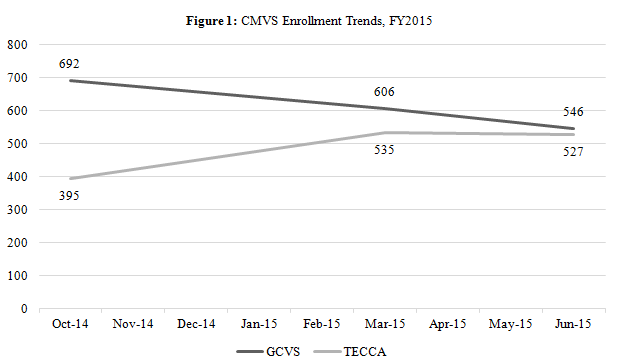 Both schools enroll similar proportions of students identified as high needs (a student belonging to one or more of the following categories: economically disadvantaged, English language learner, and students with disabilities (Figure 2). As compared to October 2014 state figures, the virtual schools enrolled no English language learners and a smaller percentage of students with disabilities than all Massachusetts public schools, but enrolled higher percentages of economically disadvantaged and high needs students than brick-and-mortar schools.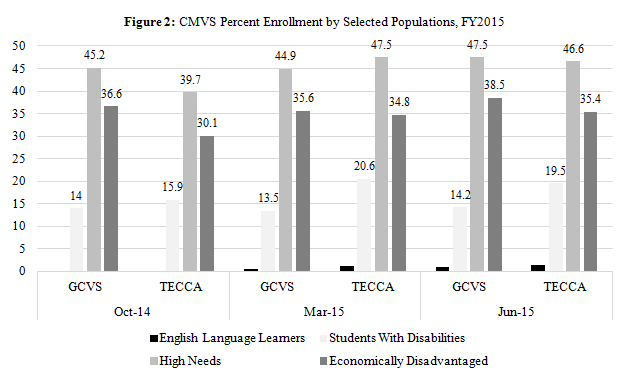 Overall, the proportion of enrollment by racial and ethnic groups in Massachusetts virtual schools tracks closely with brick-and-mortar schools statewide (Figure 3).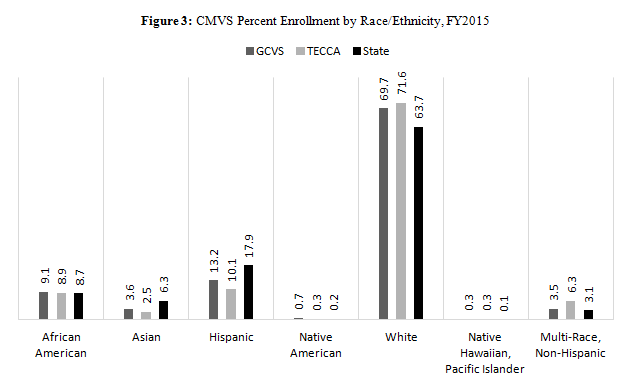 In FY2015, GCVS reported 172 students on waitlists and TECCA did not have a waitlist. Due to a lack of longitudinal enrollment data for both schools, the Department will monitor these trends to determine the extent to which they are indicative of the virtual school context.According to the enrollment policies of both schools, eligibility for enrollment in a specific grade requires a student to have successfully completed the preceding grade (TECCA also conditions promotion on MCAS participation). Each school reviews academic documentation to ensure accurate grade level assignments and course placements.Academic AchievementIn FY2015, GCVS administered the electronic Partnership for Assessment of Readiness for College and Careers (PARCC) test in English Language Arts and Mathematics to students in grades 3-8, and TECCA elected to administer the paper-based Massachusetts Comprehensive Assessment System (MCAS).Given that accountability data from spring 2015 will not be finalized until November 2015, GCVS is the only virtual school with an accountability rating at the time of this report (based on data from FY2014). GCVS received an annual progress and performance index (PPI) score based on the improvement it made toward its own targets over the following two-year periods: 2011-12, 2012-13, and 2013-14. The school’s 2014 cumulative PPI of 63, in addition to low assessment participation and subgroup performance, placed GCVS in Level 3 of the state’s five-level accountability and assistance system.Figure 4 is a comparison of the percentage of students in GCVS scoring Proficient or higher as compared to the state in Spring 2015 MCAS tests. Since only a portion of students in grades 3-8 participated in 2015 MCAS in English Language Arts (ELA) and Mathematics, a representative sample of students from across Massachusetts was used to estimate student achievement at the state level in those subjects, and have therefore been suppressed. In subjects and grades for which state comparisons are available, GCVS students scored within ten percentage points of the state in Grade 5 Science and Technology/Engineering (STE) and Grade 10 ELA. GCVS students scored at least ten percentage points below state averages in Grade 8 STE, Grade 10 Mathematics, and in STE overall.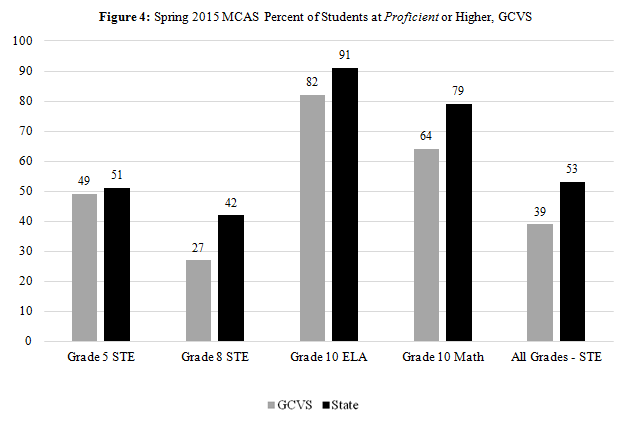 As TECCA elected to administer the paper-based MCAS test in 2015, comparisons across all grades and subjects are possible (Figure 5). Overall, the percentage of TECCA students scoring Proficient or higher was within ten percentage points of the state or higher than the state in ELA in the middle school grades (6-8) and in high school (10) and in Mathematics in Grade 6. TECCA students scored at least ten percentage points below state averages in the remaining grade levels. Across all grades, TECCA had lower than typical median student growth percentiles (SGPs) in ELA (34) and Mathematics (20) based on sample sizes of 61 and 63 students, respectively.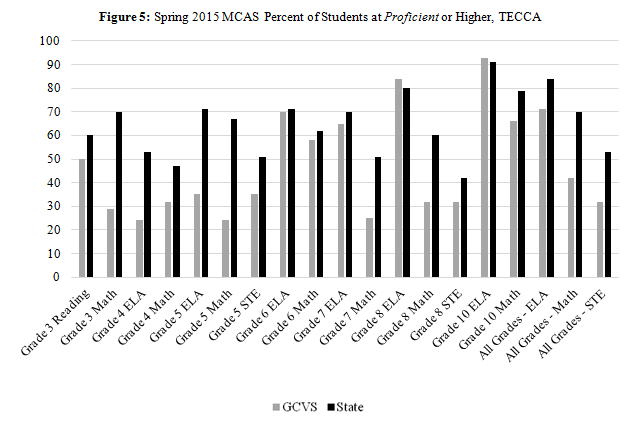 Supervision and Support for Students in Elementary and Middle SchoolAccording to GCVS, a “learning coach”, typically the student’s parent/guardian, facilitates student progress through daily lessons, with flexibility in terms of pace and scheduling. The school expects learning coaches to spend three to five hours daily supporting students and students to spend five to six hours daily on schoolwork and homework. Teachers are expected to manage all facets of the student’s instructional experience and engage in regular communication with learning coaches and students via e-mail, telephone, and online meetings. The June 5, 2014 accountability review found the distinction between the role of the teacher and the learning coach unclear, notably in the early grades. Focus groups of elementary and middle school teachers acknowledged that reaching all learners by incorporating multiple learning styles was an ongoing challenge. According to both school leadership and K12, Inc. (the school’s education management organization) every student has an individualized learning plan. However, it was not clear to the review team how the plan  is used on a day-to-day basis, how frequently it is reviewed and revised, or which party (the teacher or the learning coach) takes ownership for the plan.According to educators from TECCA, many students have emotional disabilities related to interpersonal interaction, including a reluctance to speak on the telephone with educators. While TECCA developed strategies to mitigate avoidance behaviors, teachers acknowledged that maintaining frequent, person-to-person contact with students via telephone remained an ongoing concern. All focus groups at the May 20, 2015 accountability review underscored the “triad of support” (student, teacher, learning coach) as critical to student success. Teachers at TECCA specifically referenced close communication with students’ learning coaches as a primary focus of their work. Teachers contact learning coaches via telephone every two weeks to discuss topics such as effective time management, maintaining strong communications, using the school’s learning management system, and encouraging the development of routines with their child at home. According to Connections Education’s parent satisfaction survey, 91.3 percent were “very satisfied” or “somewhat satisfied” with the helpfulness of their child’s teacher; 85.5 percent rated the response time of their child’s teacher as “excellent” or “good”; 73.9 percent rated the amount of time their child has with their teacher as “it’s about right”; and 76.3 percent rated the amount of contact they have with their child’s teacher as “it’s about enough”. Support for Online Course CompletionStaff from both schools acknowledged that much of the responsibility for student learning is placed on the learning coach, particularly in the early grades, because learning coaches are expected to facilitate their student’s progress through daily lessons and help manage the student’s schedule and pacing through the online program. Both schools have systems in place for closely monitoring student progress on a course-by-course basis. In addition, each devotes resources to help students and families be successful in the virtual environment through a combination of online and face-to-face meetings.Professional DevelopmentEach of the virtual schools has taken its own approach to professional development. At GCVS, teachers are employees of K12, Inc., and work from home. Consequently, most of the professional development they receive is virtual and the school uses its online learning management system as a training and networking tool. Professional evaluations of GCVS teachers are performed by the school leader and a representative from K12, Inc. GCVS introduced a “Teacher Induction and Mentor Program” in the 2014-15 school year to support beginning teachers. The program was inclusive of new teacher orientation, the development of mentor/coach relationships, support teams, workshops and training for beginning teachers and mentors, and the state’s educator evaluation system. Teachers attend weekly or biweekly meetings with their mentors and have opportunities to observe other teachers online. Topics of professional development at GCVS in FY2015 included using online polls; “accountable talk”; strategies for determining prior knowledge; “thoughtful teaching”; “how to teach rigor”; “active reading strategies”; and training in how to “unpack the curriculum” for diverse learners. At the May 20, 2015 accountability review, teachers reported participating in a variety of groups to further their professional learning, including meetings with special education teachers and family engagement coordinators, grade level meetings, and faculty meetings of the whole school. They reported frequent collaboration with their peers in which they shared topics for graded assignments and invited one another to observe online lessons for feedback. Teachers reported meeting by content area as well as by grade level.At TECCA, teachers are employees of the school as opposed to Connections Education, the school’s education management organization. Moreover, all teachers at TECCA work on-site at the school’s administrative offices in East Walpole. The focus of professional development is determined partly by Connections Education and partly by TECCA educators and leadership. Connections Education has a career ladder program for teachers to assume additional responsibilities and compensation. In addition to management support, Connections Education provides training, professional development, and human resources support to TECCA. TECCA conducts professional development every Wednesday. The morning portion is for all staff and the afternoon is broken down by grade level. Topics of professional development at TECCA in FY2015 included cognitive questioning; higher order thinking; teaching academic vocabulary; response to intervention; time management; and using text dependent evidence. Teachers also meet by grade level (elementary, middle, and high) several times each month and the school has a formal mentoring program. Teachers also use the school’s learning management system to connect with peers nationally at other schools managed by Connections Education.Recommended Changes to the Commonwealth Virtual School ProgramAs the CMVS program is still relatively new, the Department continues to collect data and other information on the implementation of the program through accountability reviews, site visits, and reporting requirements as per the statute and regulations.Appendix A: Commonwealth Virtual Schools (G.L. c. 71 §94)Section 94. (a) As used in this section the following words shall, unless the context clearly requires otherwise, have the following meanings:— “Board,” the board of elementary and secondary education. “Commissioner”, the commissioner of elementary and secondary education. “Commonwealth virtual school”, a public school operated by a board of trustees whose teachers primarily teach from a remote location using the internet or other computer-based methods and whose students are not required to be located at the physical premises of the school. “Certificate”, a certificate of organization issued by the board to a commonwealth virtual school’s board of trustees which governs the operations of the commonwealth virtual school. “Department”, the department of elementary and secondary education. “District” or “school district”, the school department of a city, town, regional school district or county agricultural school. “Education collaborative,” an association of 2 or more school committees or boards of trustees of charter schools established pursuant to section 4E of chapter 40. (b) On or before October 1, the board shall issue a request for proposals to establish 1 or more commonwealth virtual schools; provided, however, that the board shall not be required to issue a request for proposals for any school year for which a certificate is not available to be awarded. The request for proposals shall be published on the department’s website. Persons or entities eligible to submit a proposal to establish a commonwealth virtual school shall include, but not be limited to: (i) a school district; (ii) 2 or more school districts; (iii) an education collaborative; (iv) an institution of higher education; (v) a non-profit entity; (vi) 2 or more certified teachers; or (vii) parents. Private and parochial schools and for-profit entities shall not be eligible to submit a proposal. A proposal shall be selected from the responses to the request for proposals and an applicant awarded a certificate under the procedures adopted by the board. The request for proposals shall include, but not be limited to, the following terms and conditions that shall be addressed in each response to the request for proposals and, upon selection by the board, shall be incorporated into the certificate to operate a commonwealth virtual school: (1) the mission, purpose and specialized focus, if any, of the proposed commonwealth virtual school; (2) the educational program, instructional methodology and services to be offered to students; (3) the organization of the school by ages of students or grades to be taught and an estimate of the total enrollment of the commonwealth virtual school; (4) the method for and timetable of admission to the commonwealth virtual school; (5) the commonwealth virtual school governance and by-laws; (6) the proposed school year; (7) how the commonwealth virtual school shall administer state required assessment tests; (8) a statement of equal educational opportunity which shall state that the commonwealth virtual school shall be open to all students, on a space available basis, and shall not discriminate on the basis of race, color, national origin, religion, sex, gender identity or sexual orientation; (9) a description of any preferences the school shall give for enrollment and how the school shall conduct a lottery for admission if applications exceed enrollment capacity; (10) the identity of any third party software or curriculum vendors that the school intends to use; (11) a proposed arrangement or contract with an organization that shall manage or operate the school, including any proposed or agreed upon payments to such organization; (12) a demonstration of the applicant’s capacity to support and store all critical student, program and staff data for expedient retrieval and analysis in compliance with federal and state laws; (13) provisions for cyber safety; (14) how the school shall notify each school district in writing of the number and grade levels of students who shall be attending the commonwealth virtual school from that district within 10 days of the student registering for enrollment in the commonwealth virtual school; (15) whether the commonwealth virtual school will offer online courses to students attending other schools; (16) the financial plan for the operation of the school; (17) the number and qualifications of teachers and administrators to be employed; (18) the procedures for evaluation and professional development for teachers and administrators, including what training, if any, shall be provided to teachers who have not previously taught online; (19) the school’s capacity to address the particular needs of English language learners to learn English and learn content matter; (20) the school’s plan to conduct outreach to prospective students; (21) what supports shall be provided to students to help them complete courses, including the school’s strategies for ensuring that an enrolled student shall complete the program and goals regarding course completion and student achievement; (22) how the school will monitor student progress in order to identify areas of difficulty and assist students who need additional attention; (23) where relevant, what supports will be provided to help students prepare for college and careers; (24) the school’s capacity to support students’ social and emotional growth; (25) how the school shall create a community for students who are enrolled in the commonwealth virtual school; (26) how the commonwealth virtual school applicant shall include activities to engage students; (27) what, if any, in person activities, learning or interaction will be provided or offered, including extra-curricular activities; (28) expectations for age appropriate supervision of students under the age of 14, if applicable; (29) a description of where students will access the school’s courses, including whether it is in the home or in a location provided and overseen by the commonwealth virtual school applicant; (30) methods to assure that all students shall have access to necessary technology and materials; (31) what technical support shall be available to students, including whether the commonwealth virtual school applicant shall offer an orientation for taking an online course before starting the coursework; (32) how the school shall define and monitor student attendance, including how it shall verify that each student is participating in classes, how truancy shall be addressed and goals regarding student attendance; (33) expectations and goals for communication between teachers and students and how such interaction shall be documented; (34) how the school shall involve parents and guardians as partners in the education of the children and goals for parental and family engagement; (35) the school’s capacity to implement the proposal and provide high quality instructional services; (36) the school’s capacity to instruct students in the following categories, if the school intends to serve any such students: (i) students with physical or other challenges that make it difficult for them to physically attend a school; (ii) students with medical needs requiring a home or hospital setting; (iii) students with unusual needs requiring a flexible schedule; (iv) students who are over-age for their grade; (v) students who have been expelled; (vi) students who have dropped out or are at risk of dropping out; (vii) students who are pregnant or have a child; (viii) students with social and emotional challenges that make it difficult for them to physically attend a school; (ix) students who feel bullied or cannot attend school because their safety is at risk; (x) gifted and talented students; (xi) students who seek academic work not available in their school; (xii) students in rural communities; and (xiii) students in institutionalized settings; (37) whether the school proposes a mechanism to provide meals to students eligible for free and reduced price lunch; (38) the student to teacher ratio; and (39) whether the school will establish a personalized learning plan for each student, in conjunction with the student’s school district of residence. (c) The board shall make the final determination on selecting proposals; provided, however, that the board shall only grant a certificate to a qualified applicant as determined by the board; provided further, that the board shall hold a public hearing on the proposals which shall be attended by at least 1 member of the board. Not more than 10 commonwealth virtual schools shall be allowed to operate in the commonwealth at any time; provided, however, that a commonwealth virtual school operated by a single school district, under an agreement entered into by more than 1 school district or by an education collaborative shall not be counted towards this limit if the commonwealth virtual school only enrolls students who reside in the school district, in the school districts that signed the agreement or in the school districts that are members of an education collaborative. The board may authorize a single board of trustees to manage more than 1 commonwealth virtual school; provided, however, that each school is issued its own certificate. Under no circumstances shall the total number of full-time students attending commonwealth virtual schools exceed 2 per cent of the total number of students attending public schools in the commonwealth. In the case of a commonwealth virtual school that is established by a school district, not less than 5 per cent of the students enrolled in the commonwealth virtual school shall be from the school district that established the school. In the case of a commonwealth virtual school that is established by more than 1 school district or by an education collaborative, not less than 5 per cent of the students enrolled in the school shall be from the combined enrollment of the districts that established the school or the districts that are members of the education collaborative. The board shall give preference to proposals that include an educational program or specialized focus that appropriately addresses 1 or more of the following: students with physical or other challenges that make it difficult for them to physically attend a school; students with medical needs requiring a home or hospital setting; students with unusual needs requiring a flexible schedule; students who are over-age for their grade; students who have been expelled; students who have dropped out; students at risk of dropping out; students who are pregnant or have a child; students with social and emotional challenges that make it difficult for them to physically attend a school; students who feel bullied or cannot attend school because the students’ safety is at risk; gifted and talented students; students who seek academic work not available in their school; students in rural communities; and students in institutionalized settings. The board shall also consider whether proposed schools will create or enhance the opportunity for students to attend virtual schools in all grades from kindergarten through grade 12. (d) A commonwealth virtual school shall operate under a certificate issued by the board and be governed by a board of trustees. If a district or education collaborative operates the commonwealth virtual school, then the board of trustees shall be appointed by the member school committees of the district or the collaborative board. The board of trustees of a commonwealth virtual school, upon being granted a certificate, shall be deemed to be a public agent authorized by the commonwealth to supervise and control the commonwealth virtual school. A commonwealth virtual school shall be deemed to be a state agency under chapter 268A and members of the board of trustees shall be deemed to be public employees under chapter 268B. (e) The board of trustees of a commonwealth virtual school shall have all powers necessary or desirable for carrying out its virtual program, including, but not limited to, the power to: (1) adopt a name and corporate seal; provided, that any name selected shall include the words “commonwealth virtual school”; (2) acquire real property, from public or private sources, by lease, lease with an option to purchase or by gift, for use as a school facility; (3) receive and disburse funds for school purposes; (4) incur temporary debt in anticipation of receipt of funds; provided that, notwithstanding any general or special law to the contrary, the terms of repayment of any commonwealth virtual school’s debt shall not exceed the duration of the school’s certificate without the approval of the board; (5) solicit and accept grants or gifts for school purposes; and (6) determine the school’s curriculum and develop the school’s annual budget. (f) A commonwealth virtual school may provide access to its courses in an existing public school building or any other suitable location; provided, however, that a commonwealth virtual school shall comply with all applicable state and federal health and safety laws and regulations. (g) The board may waive requirements that students who attend a commonwealth virtual school, attend school for a minimum number of hours or days each school year and may permit students to earn credits by demonstrating competency in a grade or subject matter. Students in commonwealth virtual schools shall be required to meet the same academic standards, testing and portfolio requirements set by the board for students in other public schools. To ensure that students are learning and demonstrating their knowledge, each commonwealth virtual school shall ensure that students are provided, in each credit-bearing course, multiple synchronous learning opportunities with their teachers in which students are required to participate and share their knowledge. (h) Commonwealth virtual schools shall comply with chapter 71B; provided, however, that the fiscal responsibility for a student with a disability enrolled in or determined to require a private day or residential school shall remain with the school district where the student resides. If a commonwealth virtual school expects that a student with a disability enrolled in the commonwealth virtual school may be in need of the services of a private day or residential school, it shall convene an individualized education program team meeting for the student. Notice of the team meeting shall be provided to the special education department of the school district in which the child resides at least 5 days in advance. Personnel from the school district in which the child resides shall participate in the team meeting concerning future placement of and services for the child and shall agree on the needed services for the child. (i) No teacher shall be hired by a commonwealth virtual school who is not certified pursuant to section 38G. Nothing herein shall preclude such teacher from using digital content which may include, but not be limited to, guest lecturers. (j) A certificate to operate a commonwealth virtual school granted by the board shall be for not less than 3 years and not more than 5 years, as determined by the board. The board shall develop procedures and guidelines for amending, revoking and renewing a virtual school’s certificate. When deciding on certificate renewal, the board shall consider progress made in student academic achievement and whether the school has met its obligations and commitments under the certificate. (k) The amount of tuition per pupil a school district shall pay for a student residing in the district who is enrolled in a commonwealth virtual school shall be the school choice tuition amount, which shall be paid through the school choice mechanism; provided, that the department may, in consultation with the operational services division, approve alternative tuition amounts proposed by applicants that shall not exceed the state average per pupil foundation budget for students of the same classification and grade level; provided, further, that the department may authorize additional tuition assessments for services required by an individualized education program established pursuant to chapter 71B. If a commonwealth virtual school offers online courses to students attending other schools, the commonwealth virtual school shall work with the student’s district or school to determine whether the online courses meet said district’s or school’s standards and requirements and what the commonwealth virtual school will charge the student’s district or school for such online courses. The department may retain not more than $75 per pupil for the administration of the commonwealth virtual school program. The department, in consultation with the department of youth services, shall determine the appropriate tuition responsibility for students who are in the custody of the department of corrections, a sheriff or the department of youth services. Students enrolled in a commonwealth virtual school shall be counted in the foundation enrollment of the school district where the student resides. (l) The department shall promulgate rules and regulations creating a reporting requirement for a commonwealth virtual school’s net asset balance at the end of each fiscal year; provided, however, that the report shall include, but not be limited to: (1) the revenue and expenditures for the prior fiscal year with a specific accounting of the uses of public and private dollars; (2) compensation and benefits for teachers, staff, administrators, executives and members of the board of trustees; (3) the amount of funds paid to a management company; (4) the sources of surplus funds, specifically whether the funds are private or public; (5) how surplus funds were used in the previous fiscal year; and (6) the planned use of surplus funds in the upcoming fiscal year and in future fiscal years. The board may establish limits for excess funds that may be retained by commonwealth virtual schools and may require commonwealth virtual schools to return excess funds to school districts. (m) Each commonwealth virtual school shall submit an annual report, on or before January 1, to the board. The school shall make its report available to the public on its website. The annual report shall be in such form as may be prescribed by the board and shall include, but not be limited to: (1) a discussion of progress made toward the achievement of the goals set forth in the certificate; (2) a list of the programs and courses offered; (3) a description and number of the students enrolled in the commonwealth virtual school by grade level, the number of students eligible for free and reduced price lunch and the number of students who applied and were not admitted; (4) a financial statement describing by appropriate categories the revenue and expenditures for the prior fiscal year and a balance sheet describing the commonwealth virtual school’s assets, liabilities and fund balances or equities; (5) information regarding and a discussion of student attendance and participation; (6) information regarding and a discussion of student-teacher interaction; (7) information regarding and a discussion of student performance in the commonwealth virtual school, including data from state assessments and a comparison of students’ achievement against the achievement of the students in the sending district; (8) a discussion of how many courses were completed and not completed; (9) a discussion of how the school created a community for students; (10) what activities were included to engage students and how students participated in those activities; (11) a discussion of parental involvement; and (12) a discussion of the school’s outreach and recruitment efforts; provided, however, that said report shall include input from teachers and administrators at the virtual school and input from administrators in a district that has established a virtual school or districts that are members of an education collaborative that has established a virtual school. (n) Each commonwealth virtual school shall maintain an accurate account of all its activities and all its receipts and expenditures and shall annually conduct an independent audit of its accounts. Such audit shall be filed annually, on or before January 1 with the department and the state auditor and shall be in a form prescribed by the state auditor. The state auditor may investigate the budget and finances of commonwealth virtual schools and their financial dealings, transactions and relationships and shall have the power to examine the records of commonwealth virtual schools and to prescribe methods of accounting and the rendering of periodic reports. (o) On or before September 1, the commissioner shall furnish a supplemental report on the Massachusetts comprehensive assessment system performance results of students served by each commonwealth virtual school and on the racial, ethnic and socio-economic make-up of the students served by each commonwealth virtual school. The commissioner shall also provide information on the number of students enrolled in each commonwealth virtual school who have individualized education programs pursuant to chapter 71B. The department shall make such report available to the public on the department’s website. (p) On or before September 1, the commissioner shall prepare a report on the implementation and impact of this section, including, but not limited to: (1) the fiscal impact on sending districts; (2) any necessary adjustments to tuition rates, including whether the amount should vary based on grade or type of school and the appropriate mechanism for funding virtual schools; (3) information on course completion and student attendance and participation rates; (4) the academic achievement of students attending commonwealth virtual schools; (5) the level of supervision or support needed for students in elementary and middle school; (6) the support necessary or helpful to ensure that students successfully complete online courses; (7) the professional development virtual school teachers require; (8) the appropriate enrollment limit for a virtual school, if any, including information about wait lists; and (9) the need for any changes to the commonwealth virtual school program. The report shall be based partially on information in each commonwealth virtual school’s annual report and financial audits. This report shall include input from virtual school teachers and administrators. The commissioner shall consult with the digital learning advisory council to prepare this report. The commissioner shall file the report with the clerks of the house and senate, who shall forward the report to the joint committee on education. The department shall make the report available to the public on the department’s website. (q) The commissioner shall identify and offer information on online courses which are aligned with state academic standards that districts may use and shall publish that list on the department’s website. At least 1 of the online courses listed shall be available at no cost to school districts, provided that such no cost online course is aligned with state academic standards. The list shall be reviewed and updated annually. Nothing in this subsection shall preclude school districts from using other courses not identified by the commissioner. (r) The board may promulgate regulations for implementation and enforcement of this section, provided that the regulations may include, but shall not be limited to, a provision indicating the appropriate percentage of online academic instruction provided for a school to be considered a commonwealth virtual school pursuant to this section. Upon release of the proposed regulations, the board shall file a copy of the regulations with the clerks of the house of representatives and the senate, who shall forward the regulations to the joint committee on education. Within 30 days of the filing, the committee may hold a public hearing and issue a report on the regulations and file the report with the board. The board, pursuant to applicable law, may adopt final regulations making revisions to the proposed regulations as it deems appropriate after consideration of the report and shall file a copy of the regulations with the chairpersons of the joint committee on education and, not earlier than 30 days after the filing, the board shall file the final regulations with the state secretary. (s) Nothing in this section shall preclude a student from taking some or all of the student’s classes online when such classes are offered or approved by the school the student attends or by an education collaborative in which the student’s school district participates. This section shall not apply to a virtual school operated by a single school district if the school enrolls only students residing in the school district; provided, however, that such district shall submit a summary description of the proposed virtual school to the commissioner for review and comment at least 4 months in advance of the opening of the virtual school. The commissioner shall then provide written comments on the proposal to each district’s school committee. (t) A school committee may, by vote, restrict enrollment of its students in commonwealth virtual schools if the total enrollment of its students in commonwealth virtual schools exceeds 1 per cent of the total enrollment in its district; provided, however, that no student enrolled in a commonwealth virtual school shall be compelled to withdraw as a result of that vote.Appendix B: FY2015 Student FTE and Tuition by Sending District, GCVSAppendix C: FY2015 Student FTE and Tuition by Sending District, TECCAAppendix D: Conditions of Probation and Status, GCVSOn June 5, 2014, the Department conducted an accountability review of GCVS in accordance with CMR 52.08. The report was completed on September 17, 2014, after the results of the Spring 2014 MCAS tests became official. The resulting site visit report documented concerns about GCVS's faithfulness to its certificate, the quality of the academic program, the quality and amount of supports for diverse learners, and the school's lack of compliance with regulatory requirements and Department guidance. Due to these concerns, pursuant to the CMVS regulations at 603 CMR 52.12(2) the Commissioner recommended, and the Board approved, to place GCVS on probation for the remainder of the school's certificate term, which expires on June 30, 2016, with seven conditions. The current status of GCVS in complying with those conditions is specified below:By October 31, 2014, GCVS will submit to the Department a final draft of a contract with K12, Inc., that addresses all issues already communicated to GCVS by the Department, for the Commissioner’s approval. GCVS complied with this condition.By December 31, 2014, GCVS will provide evidence to the Department that it has completed the alignment of its curriculum to the Massachusetts curriculum frameworks.GCVS complied with the condition to provide alignment documents; however, the review team noted that the extent to which alignment of the school’s curriculum depends on teacher-created content was unclear. Moreover, although the school’s delivery model was premised upon virtual delivery of curricula, learning coaches, especially those who supported children in the early elementary grades, reported the heavy use of workbooks. It was unclear to the review team how these materials, which were offline and not collected or reviewed by teachers, aligned with curricula and instruction.By December 31, 2014, GCVS will submit to the Department a comprehensive evaluation of the school's mathematics and English language arts programs and of the school's instructional practices, such evaluation to be conducted by one or more external consultants acceptable to the Department.GCVS complied with this condition.By January 31, 2015, GCVS will submit an action plan to the Department for approval that specifies strategies to improve mathematics and English language arts performance. The plan must address how the school will utilize and will support instructional staff to implement the plan. The plan must include a timetable for the implementation of actions, must set deadlines for the completion of key tasks, and must set clear and specific implementation benchmarks to allow the GCVS board of trustees and the Department to monitor implementation.GCVS complied with this condition.By December 31, 2015, GCVS must demonstrate that it is an academic success through evidence of significant academic improvement in mathematics and English language arts.Beginning immediately and until further notice, GCVS must submit to the Department, at jgwatkin@doe.mass.edu or 75 Pleasant St., Malden, MA 02148, board meeting agendas and materials, prior to each board meeting at the same time that these items are sent to GCVS board members. Further, GCVS must submit to the Department the minutes of these proceedings as soon as the GCVS board approves them. The Department reserves the right to require the submission of additional information, such as quarterly or monthly financial statements, if board materials do not already include this information, and the school must provide such additional information within two business days.To date, GCVS has complied with this condition.These conditions are described in the Commissioner’s October 10, 2014 memo to the Board: www.doe.mass.edu/boe/docs/2013-06/item3.html.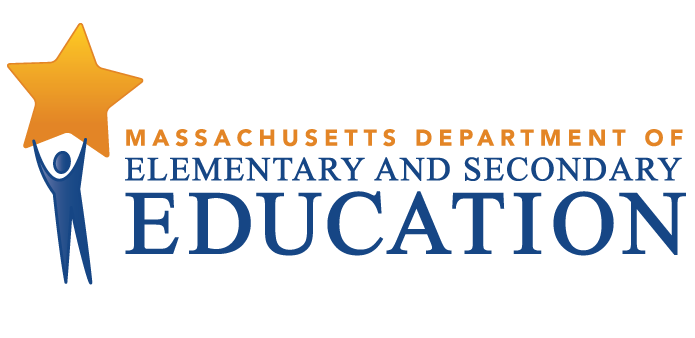 Report to the Legislature: 
Commonwealth of Massachusetts Virtual Schools – Fiscal Year 2015This report provides information on the implementation and impact of virtual schools pursuant to G.L. c. 71 §94(q).February 2016Massachusetts Department of Elementary and Secondary Education75 Pleasant Street, -4906Phone 781-338-3000TTY: N.E.T. Relay 800-439-2370www.doe.mass.eduThis document was prepared by the 
Massachusetts Department of Elementary and Secondary EducationMitchell D. Chester, Ed.D.Commissioner Board of Elementary and Secondary Education MembersMr. Paul Sagan, Chair, CambridgeMr. James Morton, Vice Chair, BostonMs. Katherine Craven, BrooklineDr. Edward Doherty, Hyde ParkDr. Roland Fryer, ConcordMs. Margaret McKenna, BostonMr. Michael Moriarty, HolyokeDr. Pendred Noyce, BostonMr. James Peyser, Secretary of Education, MiltonMs. Mary Ann Stewart, LexingtonMr. Donald Willyard, Chair, Student Advisory Council, RevereMitchell D. Chester, Ed.D., Commissioner and Secretary to the BoardThe Massachusetts Department of Elementary and Secondary Education, an affirmative action employer, is committed to ensuring that all of its programs and facilities are accessible to all members of the public. We do not discriminate on the basis of age, color, disability, national origin, race, religion, sex, gender identity, or sexual orientation.  Inquiries regarding the Department’s compliance with Title IX and other civil rights laws may be directed to the Human Resources Director, 75 Pleasant St., Malden, MA 02148-4906. Phone: 781-338-6105.© 2016 Massachusetts Department of Elementary and Secondary EducationPermission is hereby granted to copy any or all parts of this document for non-commercial educational purposes. Please credit the “Massachusetts Department of Elementary and Secondary Education.”This document printed on recycled paperMassachusetts Department of Elementary and Secondary Education75 Pleasant Street, Malden, MA 02148-4906Phone 781-338-3000 TTY: N.E.T. Relay 800-439-2370www.doe.mass.edu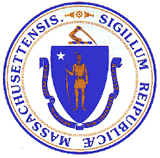 This document was prepared by the 
Massachusetts Department of Elementary and Secondary EducationMitchell D. Chester, Ed.D.Commissioner Board of Elementary and Secondary Education MembersMr. Paul Sagan, Chair, CambridgeMr. James Morton, Vice Chair, BostonMs. Katherine Craven, BrooklineDr. Edward Doherty, Hyde ParkDr. Roland Fryer, ConcordMs. Margaret McKenna, BostonMr. Michael Moriarty, HolyokeDr. Pendred Noyce, BostonMr. James Peyser, Secretary of Education, MiltonMs. Mary Ann Stewart, LexingtonMr. Donald Willyard, Chair, Student Advisory Council, RevereMitchell D. Chester, Ed.D., Commissioner and Secretary to the BoardThe Massachusetts Department of Elementary and Secondary Education, an affirmative action employer, is committed to ensuring that all of its programs and facilities are accessible to all members of the public. We do not discriminate on the basis of age, color, disability, national origin, race, religion, sex, gender identity, or sexual orientation.  Inquiries regarding the Department’s compliance with Title IX and other civil rights laws may be directed to the Human Resources Director, 75 Pleasant St., Malden, MA 02148-4906. Phone: 781-338-6105.© 2016 Massachusetts Department of Elementary and Secondary EducationPermission is hereby granted to copy any or all parts of this document for non-commercial educational purposes. Please credit the “Massachusetts Department of Elementary and Secondary Education.”This document printed on recycled paperMassachusetts Department of Elementary and Secondary Education75 Pleasant Street, Malden, MA 02148-4906Phone 781-338-3000 TTY: N.E.T. Relay 800-439-2370www.doe.mass.eduThis document was prepared by the 
Massachusetts Department of Elementary and Secondary EducationMitchell D. Chester, Ed.D.Commissioner Board of Elementary and Secondary Education MembersMr. Paul Sagan, Chair, CambridgeMr. James Morton, Vice Chair, BostonMs. Katherine Craven, BrooklineDr. Edward Doherty, Hyde ParkDr. Roland Fryer, ConcordMs. Margaret McKenna, BostonMr. Michael Moriarty, HolyokeDr. Pendred Noyce, BostonMr. James Peyser, Secretary of Education, MiltonMs. Mary Ann Stewart, LexingtonMr. Donald Willyard, Chair, Student Advisory Council, RevereMitchell D. Chester, Ed.D., Commissioner and Secretary to the BoardThe Massachusetts Department of Elementary and Secondary Education, an affirmative action employer, is committed to ensuring that all of its programs and facilities are accessible to all members of the public. We do not discriminate on the basis of age, color, disability, national origin, race, religion, sex, gender identity, or sexual orientation.  Inquiries regarding the Department’s compliance with Title IX and other civil rights laws may be directed to the Human Resources Director, 75 Pleasant St., Malden, MA 02148-4906. Phone: 781-338-6105.© 2016 Massachusetts Department of Elementary and Secondary EducationPermission is hereby granted to copy any or all parts of this document for non-commercial educational purposes. Please credit the “Massachusetts Department of Elementary and Secondary Education.”This document printed on recycled paperMassachusetts Department of Elementary and Secondary Education75 Pleasant Street, Malden, MA 02148-4906Phone 781-338-3000 TTY: N.E.T. Relay 800-439-2370www.doe.mass.eduMitchell D. Chester, Ed.D.CommissionerTable 1: Course Completion Data DefinitionsTable 1: Course Completion Data DefinitionsTable 1: Course Completion Data DefinitionsColumnLabelDefinitionAStudents in grade levelNumber of students enrolled in the CMVS as of October 1 of the prior school year, excluding transfers out and transfers in after October 1.BCourses attemptedCourses attempted: Number of courses in which the students in Column A were enrolled during the school year (includes both full-year and semester-based courses).CCourses incompleteNumber of courses from which students withdrew, regardless of the grade they earned in the course at the time of course withdrawal.DCourses passed (#)Number of courses completed in which students earned a passing grade as determined by the school.ECourses completed (%)[(Column B – Column C) ÷ Column B]FCourses passed (#)[Column D ÷ (Column B − Column C)]Table 2: FY2015 Course Completion Data, GCVSTable 2: FY2015 Course Completion Data, GCVSTable 2: FY2015 Course Completion Data, GCVSTable 2: FY2015 Course Completion Data, GCVSTable 2: FY2015 Course Completion Data, GCVSTable 2: FY2015 Course Completion Data, GCVSTable 2: FY2015 Course Completion Data, GCVSGrade LevelA.B.C.D.E.F.Grade LevelStudents in Grade LevelCourses AttemptedCourses IncompleteCourses Passed (#)Courses Completed (%)Courses Passed (%)K372572023792.2%100%1543720372100%100%2372681325595.1%100%330236123599.5%100%438263825596.9%100%5543751436196.2%100%6654456038586.5%100%7604212040195.2%100%8654571444396.9%100%9394111227197.1%67.9%10303331625595.2%80.4%11262561020196.1%81.7%12119477992.6%90.8%Totals5464,1881953,75089.5%93.9%Table 3: FY2015 Course Completion Data, TECCATable 3: FY2015 Course Completion Data, TECCATable 3: FY2015 Course Completion Data, TECCATable 3: FY2015 Course Completion Data, TECCATable 3: FY2015 Course Completion Data, TECCATable 3: FY2015 Course Completion Data, TECCATable 3: FY2015 Course Completion Data, TECCAGrade LevelA.B.C.D.E.F.Grade LevelStudents in Grade LevelCourses AttemptedCourses IncompleteCourses Passed (#)Courses Completed (%)Courses Passed (%)K763059100%93.7%1763063100%100%298758294.3%100%3872054100%75%454814697.9%97.9%597746894.8%93.2%619197118499.5%93.9%722228217899.1%78.7%827275322598.9%82.7%953493231099.6%63.1%1042378326399.2%70.1%1124220218499.1%84.4%1211138112599.3%91.2%Totals2432,339241,84178.7%79.5%FY2015 Student FTE and Tuition by Sending District, GCVSFY2015 Student FTE and Tuition by Sending District, GCVSFY2015 Student FTE and Tuition by Sending District, GCVSFY2015 Student FTE and Tuition by Sending District, GCVSFY2015 Student FTE and Tuition by Sending District, GCVSFY2015 Student FTE and Tuition by Sending District, GCVSFY2015 Student FTE and Tuition by Sending District, GCVSFY2015 Student FTE and Tuition by Sending District, GCVSFY2015 Student FTE and Tuition by Sending District, GCVSFull Time EquivalentFull Time EquivalentFull Time EquivalentFull Time EquivalentTuitionTuitionTuitionTuitionDistrictJun '14Dec '15Jun '15ChangeJun '14Dec '15Jun '15ChangeAbington                     5.076.21.233,5004690041,7998,299Acton Boxborough             2.022.00.013,4001340013,4000Agawam                       6.044.0-2.040,0682680026,800-13,268Amesbury 2.02.02.01740014,40014,400Amherst                      1.00.50.5107003,1893,189Amherst Pelham               3.012.0-1.020,100670013,400-6,700Andover                      2.01.51.51340010,15410,154Arlington                    0.50.53,2553,255Ashburnham Westminster       3.021.2-1.820,100244009,337-10,763Ashland                      1.01.01.067006,7006,700Athol Royalston              2.7128.15.418,3209240057,56239,242Attleboro                    3.043.20.220,1003080022,3792,279Auburn                       1.043.22.26,7002680022,84216,142Ayer Shirley1.022.01.06,7001740017,96711,267Barnstable                   2.054.22.213,4834450028,82515,342Bedford                      1.000.0-1.06,70000-6,700Belchertown                  1.020.3-0.76,700204002,504-4,196Bellingham                   2.033.01.014,4692116921,7067,237Berkshire Hills              1.011.00.06,70067006,7000Beverly                      5.0109.64.633,5006700064,15230,652Billerica                    4.03.73.72680024,55724,557Boston                       17.93029.912.0120,137223000205,43685,299Bourne                       3.143.50.420,8383080023,6322,794Boxford                      1.011.00.06,70067006,7000Boylston                     2.01.91.91340012,87012,870Braintree                    1.022.71.76,7001340017,84811,148Bridgewater Raynham          2.222.1-0.115,3331426421,5606,227Brockton                     15.91716.20.3106,405113900108,8082,403Brookline                    2.000.0-2.013,40000-13,400Burlington                   2.01.01.0134006,7006,700Cambridge                    1.022.01.06,7001340013,4006,700Carver                       3.943.2-0.726,1384280021,566-4,572Central Berkshire            3.043.20.219,9013080023,7983,897Chelmsford                   1.011.50.56,70067009,9553,255Chelsea                      1.032.81.86,7002010018,64211,942Chicopee                     8.466.0-2.456,3934020040,200-16,193Clinton                      5.077.02.033,5004690046,90013,400Danvers                      1.01.01.067006,6346,634Dartmouth                    1.022.01.16,3691340013,4007,031Dedham                       2.031.5-0.513,400201009,898-3,502Dennis Yarmouth              1.033.02.06,7002810020,70214,002Dighton Rehoboth             1.042.61.66,7003080017,45910,759Douglas                      5.333.0-2.335,6292010020,100-15,529Dover Sherborn               2.033.01.013,4002010020,1006,700Dracut                       2.011.0-1.013,40067006,700-6,700Dudley Charlton              3.022.2-0.820,1002040014,705-5,395East Bridgewater             3.033.00.020,1002010020,1000East Longmeadow              1.033.02.06,7002410020,13313,433Easthampton                  1.033.02.08,3232010019,83511,512Easton                       3.033.00.020,4642072920,921457Erving                       1.00.00.0670000Everett                      0.400.0-0.42,46000-2,460Fairhaven                    1.000.1-0.96,7000804-5,896Fall River                   4.11513.89.729,15111691598,31069,159Falmouth                     2.021.1-0.913,400134007,438-5,962Fitchburg                    7.076.2-0.846,9005790045,829-1,071Framingham                   1.011.00.06,56867006,700132Franklin                     1.000.0-1.06,70000-6,700Freetown Lakeville           3.043.90.920,1002680026,4036,303Frontier                     1.011.00.06,70067006,7000Gardner                      1.054.93.96,7003350033,46926,769Gateway                      1.911.0-0.912,80467006,700-6,104Gill Montague                2.000.0-2.013,06900-13,069Gloucester                   1.01.71.7670012,72612,726Grafton                      2.021.5-0.515,7071740010,823-4,884Greenfield                   14.41717.32.9106,459145009125,52119,062Groton Dunstable             1.011.00.06,70067006,7000Hamilton Wenham              2.033.01.013,4002010020,1006,700Hampden Wilbraham            2.044.42.413,2682680029,52616,258Hampshire                    3.055.02.020,1003350033,50013,400Hatfield                     3.955.01.126,0043350033,5007,496Haverhill                    6.075.7-0.339,8694890037,957-1,912Hawlemont                    1.00.00.0670000Holbrook                     2.955.02.119,4383750033,83814,400Holliston                    1.010.6-0.46,70067004,191-2,509Holyoke                      1.043.72.76,7003080029,63822,938Hopedale                     2.010.5-1.513,40067003,471-9,929Hudson                       0.300.0-0.32,06300-2,063Hull                         2.031.8-0.213,4002010012,217-1,183King Philip                  0.10.1473473Lawrence                     5.076.21.233,5005390045,65412,154Leominster                   9.0109.30.361,0137171366,7215,708Lincoln                      0.710.4-0.34,71367002,858-1,855Littleton                    1.011.20.26,70067008,3081,608Longmeadow                   2.000.0-2.013,40000-13,400Lowell                       2.31212.19.815,3969440083,87068,474Ludlow                       2.921.3-1.619,438134008,829-10,609Lunenburg                    1.01.01.067006,7006,700Lynn                         5.01211.66.633,5008040077,88344,383Malden                       4.03.93.92680026,07126,071Manchester Essex1.01.01.067006,7006,700Mansfield                    2.022.00.013,4001340013,4000Marion                       1.01.01.0137009,6709,670Marlborough                  2.455.12.715,9263350034,17218,246Marshfield                   2.01.61.61340010,75110,751Mashpee                      2.022.00.013,4001340013,4000Medford                      1.011.00.06,70067006,7000Melrose                      1.01.01.0137008,4038,403Mendon Upton                 2.02.02.01340013,40013,400Methuen                      8.354.9-3.455,6643750034,610-21,054Middleborough                1.032.41.46,7002710016,0599,359Milford                      1.010.7-0.46,70067004,457-2,243Millbury                     1.022.21.26,9921340014,9337,941Milton                       2.042.70.713,4002680018,1884,788Mohawk Trail                 2.012.00.013,400670013,4000Monomoy1.611.0-0.610,88367006,700-4,183Monson                       7.066.8-0.146,7014020045,840-861Mount Greylock               1.022.01.06,7001340013,4006,700Narragansett                 1.000.3-0.86,70001,731-4,969Nashoba                      1.622.81.111,0151340018,6427,627Natick                       1.033.02.06,7002010020,10013,400Nauset                       1.01.01.067006,7006,700New Bedford                  10.71917.56.871,598149300119,94648,348New Salem Wendell            1.001.00.06,70006,7000Newburyport                  1.010.7-0.36,70067004,713-1,987Newton                       0.10.1539539Norfolk                      1.01.01.067006,7006,700North Adams                  2.021.7-0.313,4001340011,413-1,987North Attleborough           7.07.07.04690046,90046,900North Brookfield             2.02.02.01740013,73213,732North Middlesex              9.032.6-6.560,3002010017,119-43,181North Reading                1.01.06,7006,700Northampton                  1.01.01.067006,7006,700Northboro Southboro          1.010.5-0.56,70067003,189-3,511Northbridge                  0.311.41.12,40267009,8817,479Norton                       1.076.75.76,7005790048,55841,858Norwood                      1.932.00.114,3622152618,1103,748Orange                       1.010.6-0.46,70067004,183-2,517Orleans                      1.01.01.067006,7006,700Oxford                       2.966.03.120,2824117742,23621,954Palmer                       3.432.7-0.723,0242010018,046-4,978Peabody                      4.065.71.727,4655206441,11313,648Pembroke                     1.01.01.067006,6346,634Pentucket                    1.021.90.96,7001740014,7158,015Pioneer                      2.01.51.51340010,22010,220Pittsfield                   1.097.46.46,7008030053,40046,700Plymouth                     2.000.1-1.913,4000473-12,927Quabbin                      3.064.41.425,0294512939,54914,520Quaboag1.900.0-1.912,73800-12,738Quincy                       2.064.92.913,4004020032,90419,504Ralph C Mahar                1.032.11.16,7002010014,0067,306Randolph                     3.03.93.92010025,87325,873Reading                      2.022.00.013,4001340013,4000Revere                       2.953.30.420,3593442124,2883,929Rockland                     2.052.70.716,2314053020,8014,570Salem                        3.034.01.020,1002010026,8006,700Sandwich                     0.200.1-0.11,2010852-349Saugus                       2.021.5-0.513,4001740010,400-3,000Scituate                     0.921.70.87,6621340011,4133,751Seekonk                      1.022.01.06,7001340013,4006,700Sharon                       1.00.70.767004,6464,646Shrewsbury                   1.911.0-0.912,87067006,634-6,236Somerset                     2.010.3-1.714,81581151,996-12,819Somerset Berkley1.00.30.367001,9961,996Somerville                   1.011.00.06,70067006,7000South Hadley                 1.044.03.06,7003080030,17823,478Southampton                  2.000.0-2.013,40000-13,400Southborough                 3.03.03.02010020,10020,100Southbridge                  1.043.92.96,7002680026,40319,703Southern Berkshire           1.043.62.66,7002680023,81917,119Southwick Tolland1.01.01.067006,7006,700Spencer East Brookfield      4.01.21.2338008,0738,073Springfield                  28.45040.912.6195,222363089281,59586,373Stoneham                     1.000.0-1.06,70000-6,700Stoughton                    0.122.01.98701740013,40012,530Sturbridge                   1.011.00.06,70067006,7000Sutton                       2.011.0-1.013,40067006,700-6,700Swampscott                   1.000.0-1.06,70000-6,700Taunton                      4.054.90.926,8003750032,9996,199Tewksbury                    1.01.01.067006,7006,700Triton                       1.00.10.16700804804Tyngsborough                 2.032.00.113,2682010013,740472Uxbridge                     3.044.01.020,1002680026,8006,700Wachusett                    4.088.24.228,2267102655,26127,035Wakefield                    1.000.0-1.06,70000-6,700Waltham                      4.033.0-1.026,8002010020,100-6,700Ware                         5.098.23.233,3016730055,18321,882Wareham                      3.02.82.82410019,09919,099Watertown                    2.02.02.01340013,40013,400Webster                      1.01.01.0107006,7006,700Wellesley                    1.500.0-1.510,35200-10,352West Boylston                2.022.00.013,4001340013,4000West Bridgewater             3.01.71.72010011,62011,620West Springfield             5.01512.77.733,50010050085,13151,631Westborough                  1.00.30.367001,8641,864Westfield                    3.043.40.420,1003780025,6925,592Weymouth                     4.165.81.727,6704020038,88411,214Whitman Hanson               1.01.01.067006,7006,700Wilmington                   1.000.0-1.06,70000-6,700Winchendon                   2.066.04.013,4004420043,19229,792Winchester                   3.033.00.020,1002010020,1000Winthrop                     1.411.0-0.49,16067006,700-2,460Worcester                    14.02823.09.094,743192543154,65359,910FY2015 Student FTE and Tuition by Sending District, TECCAFY2015 Student FTE and Tuition by Sending District, TECCAFY2015 Student FTE and Tuition by Sending District, TECCAFY2015 Student FTE and Tuition by Sending District, TECCAFY2015 Student FTE and Tuition by Sending District, TECCAFY2015 Student FTE and Tuition by Sending District, TECCAFY2015 Student FTE and Tuition by Sending District, TECCAFull Time EquivalentFull Time EquivalentFull Time EquivalentTuitionTuitionTuitionDistrictDec '15Jun '15ChangeDec '15Jun '15ChangeAbington                     2.01.61.61740011,02211,022Acton Boxborough             1.00.20.2107001,5831,583Agawam                       0.40.42,9242,924Amesbury                     2.03.83.81850328,45828,458Amherst Pelham               3.02.82.82010018,97418,974Andover                      3.03.83.82010025,74925,749Arlington                    0.40.42,9242,924Ashburnham Westminster       4.02.02.03080013,83713,837Athol Royalston              2.02.72.71340017,84817,848Attleboro                    4.06.86.82680047,16447,164Auburn                       0.30.31,9961,996Avon                         0.50.53,4583,458Ayer Shirley1.02.02.0670013,40013,400Barnstable                   3.02.72.72010018,39518,395Bedford                      2.00.90.9134006,1136,113Belchertown                  5.05.25.23750035,20735,207Bellingham                   7.06.46.45090044,25944,259Berkshire Hills              1.00.40.467002,8582,858Berlin Boylston              1.01.01.067006,6346,634Beverly                      6.06.76.74820047,36747,367Billerica                    5.05.15.13350034,30534,305Blackstone Millville         2.02.12.13147214,45514,455Boston                       23.025.225.2162176172,984172,984Bourne                       2.01.71.71340012,13812,138Braintree                    2.01.61.61340010,62710,627Brewster                     1.00.00.01370000Bridgewater Raynham          1.61.611,71211,712Brockton                     6.08.88.84020060,20760,207Brookline                    1.00.00.01070000Burlington                   2.02.52.51340016,78816,788Cambridge                    1.02.92.9670019,47919,479Canton                       0.00.0274274Carver                       0.50.53,5023,502Central Berkshire            0.10.11,0031,003Chelmsford                   1.02.42.4670017,11417,114Chelsea                      1.21.28,1008,100Chicopee                     4.04.54.52680030,63730,637Clinton                      2.02.92.91340019,71119,711Concord                      0.80.85,2435,243Danvers                      2.03.33.31740023,10023,100Dartmouth                    1.00.70.767004,8634,863Dedham                       1.01.21.267008,1008,100Dennis Yarmouth              1.01.01.067006,7006,700Dighton Rehoboth             1.01.01.067006,7006,700Douglas                      2.00.60.6134003,8613,861Dover Sherborn               1.01.31.367008,8298,829Dracut                       0.80.85,2515,251Dudley Charlton              3.04.54.52010030,70530,705Duxbury                      0.70.74,7794,779East Bridgewater             2.02.42.41340016,00216,002Easthampton                  1.00.20.2107001,3091,309Easton                       3.02.22.22010014,66814,668Everett                      4.03.53.52680023,45623,456Fairhaven                    2.00.80.8174005,7015,701Fall River                   8.08.98.95360061,98861,988Falmouth                     3.03.23.22410022,48422,484Farmington River1.00.00.01070000Fitchburg                    2.05.75.71740039,08939,089Foxborough                   1.00.20.267001,2011,201Framingham                   4.03.33.32680022,65322,653Franklin                     1.05.75.71070041,57541,575Freetown Lakeville           6.05.05.04820034,19234,192Frontier                     1.01.01.067006,7006,700Gardner                      1.03.83.8670026,23526,235Gateway                      1.00.20.267001,5591,559Georgetown                   2.03.13.11340021,58721,587Grafton                      3.04.74.72410032,04932,049Granby                       1.01.01.0107007,6967,696Greenfield                   1.01.01.0107008,5558,555Groton Dunstable             1.01.01.0107008,1708,170Hadley                       3.03.43.42010023,03323,033Hampden Wilbraham            0.10.1680680Hanover                      1.00.00.0670000Haverhill                    3.04.94.92010033,39333,393Holbrook                     1.01.51.567009,9559,955Holliston                    1.02.32.31070016,73716,737Holyoke                      0.60.63,9923,992Hopedale                     2.02.22.21340014,60114,601Hudson                       1.02.92.9670019,62319,623Hull                         2.02.72.71740018,73618,736Ipswich                      2.01.91.91340012,40712,407King Philip                  1.11.17,7117,711Lawrence                     4.03.63.62680024,10224,102Lee                          1.91.913,69113,691Leicester                    0.20.21,6651,665Lenox                        2.02.12.11340013,93913,939Leominster                   5.07.37.34850053,15653,156Leverett                     0.30.32,3282,328Lexington                    1.01.41.4670010,52510,525Littleton                    1.00.00.0670000Longmeadow                   1.01.01.0107006,8816,881Lowell                       3.55.85.82348842,22342,223Ludlow                       1.31.38,4328,432Lynn                         8.012.612.66060089,25289,252Malden                       0.51.51.5338811,04611,046Mansfield                    0.30.31,8641,864Marblehead                   1.00.60.667004,2214,221Marlborough                  1.53.83.81408825,63725,637Marshfield                   2.01.91.91340013,15313,153Marthas Vineyard             0.00.0340340Mattapoisett                 0.40.43,7403,740Medfield                     0.20.21,5331,533Medford                      0.52.82.8338819,08919,089Medway                       1.01.01.067006,7006,700Melrose                      2.01.81.81740012,91012,910Methuen                      1.31.39,1799,179Middleborough                4.04.44.43480030,84930,849Milford                      4.05.75.73880040,43440,434Millbury                     1.01.91.9670012,81312,813Millis                       1.01.51.5670010,85010,850Monomoy1.41.414,45214,452Monson                       4.01.61.62680010,84410,844Mount Greylock               0.80.85,6405,640Narragansett                 2.01.51.5134009,8239,823Nashoba                      3.02.72.72010018,78218,782Natick                       2.04.74.71340033,07733,077Nauset                       1.01.41.4107009,6259,625Needham                      1.01.41.467009,4919,491New Bedford                  5.05.85.83350039,35539,355Newton                       0.20.21,5331,533North Adams                  2.02.92.91740019,42619,426North Andover                0.80.85,2435,243North Attleborough           1.00.30.367002,0722,072North Brookfield             1.61.612,30012,300North Middlesex              0.40.42,7912,791North Reading                2.02.02.01340013,54213,542Northampton                  1.01.01.0107008,9528,952Northboro Southboro          0.20.21,3741,374Norton                       1.00.90.9107006,3756,375Norwood                      2.52.516,88116,881Old Rochester                1.01.01.067006,5016,501Oxford                       11.07.27.27370048,59348,593Palmer                       3.03.33.32810023,06323,063Peabody                      1.02.12.1670014,13814,138Pembroke                     3.03.63.62410024,13624,136Pentucket                    1.01.71.71070011,83311,833Pioneer                      1.02.22.2670016,24916,249Pittsfield                   3.03.73.72410025,27525,275Plymouth                     5.06.56.53350043,47343,473Quabbin                      0.30.32,0632,063Quaboag1.01.11.167007,5047,504Quincy                       2.02.52.51340017,97317,973Ralph C Mahar                0.30.31,7311,731Randolph                     0.30.32,1852,185Revere                       0.90.96,4196,419Rockland                     5.05.95.93350039,53839,538Rockport                     0.90.95,8395,839Salem                        2.92.919,59719,597Sandwich                     1.52.82.81008819,22819,228Saugus                       1.31.39,0379,037Scituate                     1.01.01.067007,0407,040Seekonk                      0.80.85,7795,779Shrewsbury                   2.05.85.81340039,04339,043Silver Lake                  1.00.40.467002,7252,725Somerset Berkley0.40.42,4602,460Somerville                   1.01.11.167007,3057,305South Hadley                 0.50.53,6623,662Southborough                 0.40.42,8582,858Southbridge                  7.04.84.84690032,64832,648Spencer East Brookfield      3.03.43.42810025,36925,369Springfield                  27.022.322.3180900153,999153,999Stoughton                    4.05.15.12680034,24834,248Sutton                       1.01.01.067006,7006,700Swampscott                   0.50.53,3213,321Swansea                      1.01.06,7766,776Tantasqua                    1.02.62.6670017,59117,591Taunton                      6.06.56.54020043,52143,521Tewksbury                    1.02.12.11070014,22914,229Triton                       2.01.81.81340012,77012,770Tyngsborough                 1.00.90.967006,0646,064Uxbridge                     1.01.61.6670010,81610,816Wachusett                    5.05.45.44150038,34138,341Wakefield                    1.01.06,9746,974Walpole                      1.02.72.7670018,60518,605Waltham                      0.50.53,1233,123Wareham                      2.04.44.42140031,95031,950Watertown                    1.02.52.5670017,57817,578Webster                      2.02.42.42140018,66818,668West Boylston                3.02.82.82010018,98218,982West Bridgewater             1.91.913,29313,293West Springfield             1.01.01.0107007,1127,112Westborough                  1.01.08,1438,143Westfield                    4.03.23.22680021,64121,641Westford                     1.01.01.067006,8866,886Westport                     1.00.80.867006,1826,182Westwood                     1.00.20.267001,3341,334Weymouth                     3.52.22.22348814,98014,980Whitman Hanson               4.05.15.13080034,83634,836Williamstown                 0.10.1945945Wilmington                   1.00.90.967006,0386,038Winchendon                   0.10.1539539Winthrop                     3.00.70.7201004,9294,929Woburn1.91.912,95412,954Worcester                    15.015.015.0111500104,216104,216